Polite reminder 
For parents wishing to book their children in for the 30 hours funding as of September, Please log on to http://www.supportincornwall.org.uk/childcare to see if you are eligible. 
If you are eligible you will be given a code, please bring that code and your child's birth certificate or passport to the nursery so we can process your funding. We will also need your national insurance number.
To receive the 30 hours funding we need your code, child's birth certificate or passport and your national insurance number by Wednesday 26th July as we are not open for the summer holidays. Any codes that have not been received by this date will not be processed. This will mean that you will NOT receive 30 hours funding until January 2018. 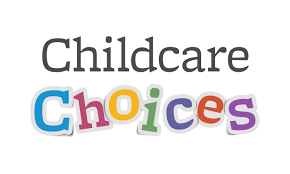 